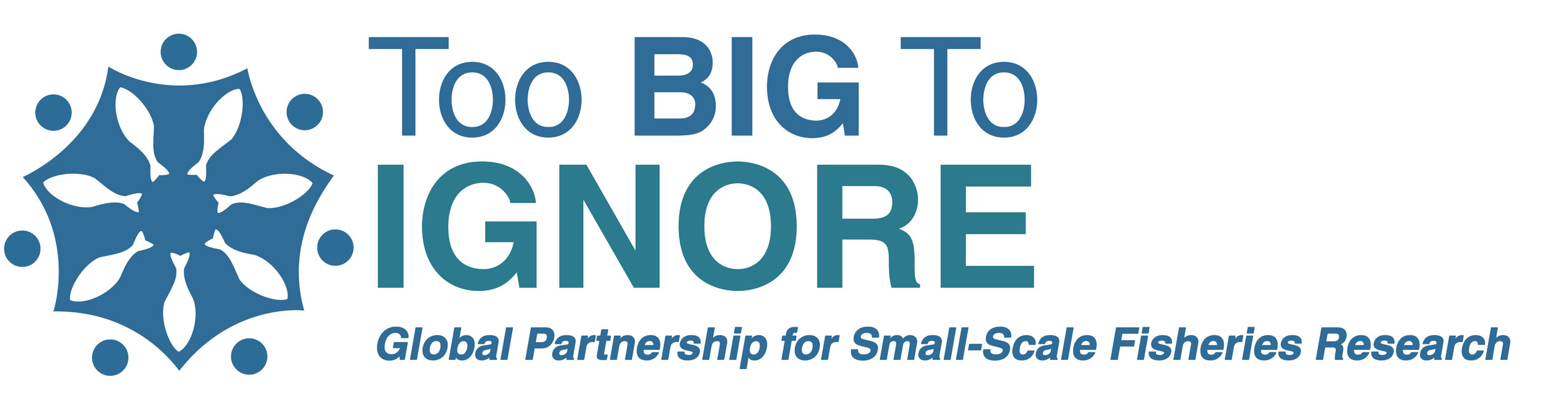 TRAINING WORKSHOP“Transdisciplinarity in Fisheries & Ocean Sustainability” Iloilo City, Philippines, April 12-15th, 2019CONCEPT NOTE, TENTATIVE AGENDA & HOW TO APPLYWhy transdisciplinary approach? The transdisciplinary approach argues that the problems and priorities in fisheries, ocean and environmental governance require a broadening of perspectives that cut across academic disciplines, bridge division between scientific and local knowledge, and bring about innovation in teaching and learning. This is especially the case where small-scale fisheries play a prominent role in the production and supply of fish and seafood, as well as in supporting livelihoods and providing jobs to the local communities. The transdisciplinary perspective is particularly important when dealing with the ‘wicked problems’ in small-scale fisheries governance, due mostly to insecure tenure rights, lack of livelihood options, poor access to markets, and marginalization of small-scale fishers in decision-making. When adding other uses of the ocean and the tendency for governments to support development agenda that may not be sustainable, the problems become ‘super wicked’. Thus, building transdisciplinarity capacity at local, national and international levels is imperative in order to overcome these challenges, as well as to help promote viability of coastal communities, and the overall sustainability of fisheries and ocean. Specifically, the transdisciplinary approach is also required to facilitate the implementation of the Voluntary Guidelines for Securing Sustainable Small-Scale Fisheries in the Context of Food Security and Poverty Eradication (SSF Guidelines) and to achieve the Sustainable Development Goals (SDGs). About the TD training program The transdisciplinary (TD) training program is developed by the ‘Too Big To Ignore’ Global Partnership for Small-Scale Fisheries Research (TBTI; toobigtoignore@net). The objective of the training is to expose participants to a range of issues, challenges and concerns related to fisheries, ocean and environmental sustainability, especially those affecting small-scale fisheries, as well as to deepen the understanding about their causes and effects, and to broaden the perspective about how to address them. Since transdisciplinarity is mostly about process, participants will learn leadership, problem-solving, facilitation and conflict resolution skills, learn to lead discussion and recognize group dynamics, as well as any power imbalance, and learn to communicate effectively with different stakeholders from various background. Some of the personal traits that the training will promote among participants are respect, empathy, fairness and open-mindedness. The 3.5 days TD training workshop will begin with a series of lectures on theories and main concepts, such as transdisciplinarity, wicked problems, stakeholders, governance, governability, and sustainability, accompanied by exercises and practical to facilitate learning. A case study analysis is an important aspect of the training, and thus participants will be working in small groups to analyse the case studies using the frameworks learned, including stakeholder analysis, institutional analysis, and governability assessment.The workshop will be facilitated by a team of researchers and instructors associated with TBTI, who have a broad range of expertise on fisheries and ocean governance. The book “Transdisciplinarity for Small-Scale Fisheries Governance: Analysis and Practice”  (Chuenpagdee & Jentoft (eds) (2018) will be used as the main textbook.Target group: The TD training workshop in Iloilo is organized in conjunction with the 12AFAF, which will take place on April 8-11th, in order to facilitate participation of scientists, practitioners, students and others who are already planning to attend the 12AFAF. The training workshop is opened, however, to anyone interested in learning about transdisciplinarity. Background and knowledge about fisheries, ocean and environmental issues are required. Participants will be asked to present a ‘case study’ on the issue(s) that they are dealing with or would like to resolve. Cost: Nominal fee will be charged to all participants to cover breaks and lunches, the meeting venue and the field trip. There is no lecture fee and the teaching/learning materials will be provided to the participants free of charge. Participants are expected to cover their own travel, accommodation and meals not covered during the workshop. More details about the costs will be available in the upcoming weeks. TD Asia Training Workshop“Transdisciplinarity in Fisheries & Ocean Sustainability”DRAFT PROGRAMApril 12-15, 2019Iloilo, The PhilippinesDay 1: Friday April 12th Day 2: Saturday April 13th Day 3: Sunday April 14th Day 4: Monday April 15th Readings:FAO. 2015. Voluntary Guidelines for Securing Sustainable Small-Scale Fisheries in the context of Food Security and Poverty Eradication. Rome, Italy: United Nations. http://www.fao.org/documents/card/en/c/I4356ENJentoft, S., and Chuenpagdee, R. (2009) Fisheries and coastal governance as a wicked problem. Marine Policy 33: 553-560.Jentoft, S. (2014). Walking the talk: Implementing the International Voluntary Guidelines for Small-Scale Fisheries. Maritime Studies, http://www.maritimestudiesjournal.com/content/13/1/16Jentoft, S. and Chuenpagdee, R. (2015). Assessing Governability of Small-Scale Fisheries. In Jentoft and Chuenpagdee (eds.) Interactive Governance for Small-Scale Fisheries: Global Reflections. Springer, Switzerland.Lang et al. (2012). Transdisciplinary research in sustainability science: practice, principles, and challenges. Sustainable Science 7 (Supplement 1): 25–43.TD Asia Training Workshop“Transdisciplinarity in Fisheries & Ocean Sustainability”ApplicationBefore answering these questions, carefully review the background information provided above. Be sure to complete all questions in this form. If more space is needed, additional pages of the same size may be attached.Please send the registration form to: toobigotignore@mun.ca no later than March 4th. Note that space is limited and the registration may be closed prior to the date. Upon acceptance of your application, you will be notified about the cost of registration and the method of payment.If you have any questions, please contact toobigtoignore@mun.ca. Name (Given Name, Surname)EmailAffiliation (e.g. organization name and address, including country)Profession (e.g. student, government or private sector employee, post-doctoral fellow etc.)When you think of the word ‘transdisciplinarity’, what are some of the key words and ideas you associate with it? Provide a short paragraph (100 words max) about why you are interested in this course and how it would help you in your career?  In the space below, please provide a brief description (100 words max) of a problem or a situation in fisheries and ocean that you are familiar with, which you would like to use as your case study for the training workshop.  I certify that all the information supplied in this application is accurate and complete. TimeTopicInstructor/Notes09:00 – 10:30Welcome, introduction and review of the training objectives and agenda Alice Ferrer / Ratana Chuenpagdee 10:30 – 11:00Break11:00 – 12:30Why TD? Theoretical groundingSvein Jentoft12:30 – 13:30Lunch13:30 – 15:00Unpacking interactive governance and governabilitySvein Jentoft15:00 – 15:30Break15:30 – 17:003-minutes case study presentation by participantsParticipants should prepare to present their case study WITHOUT using any slide – just tell the story!17:00 – 17:30Summary and wrap-upRatana ChuenpagdeeTimeTopicInstructor/Notes09:00 – 10:30TD for the implementation of SSF GuidelinesSvein Jentoft 10:30 – 11:00Break11:00 – 12:30The ‘what’ and the ‘how’ of TDRatana Chuenpagdee12:30 – 13:30Lunch13:30 – 15:00TBDGuest lecturer (TBD)15:00 – 15:30Break15:30 – 17:00Introduction to the case study and the field work exercisesAlice Ferrer and team17:00 – 17:30Summary and wrap-upRatana ChuenpagdeeTimeTopicInstructor/Notes09:00 – 13:00Field visit13:00 – 15:00Group work and preparation for the report back Participants 15:00 – 15:30Break15:00 – 17:00Group report backParticipants17:00 – 17:30Summary and wrap-upRatana ChuenpagdeeTimeTopicInstructor/Notes09:00 – 10:30Blue Justice for Ocean SustainabilityRatana Chuenpagdee 10:30 – 11:00Break11:00 – 12:30TD lessons, reflections and wrap-upRatana Chuenpagdee 12:30 – 13:30Lunch13:30AdjournSignature of applicantDate